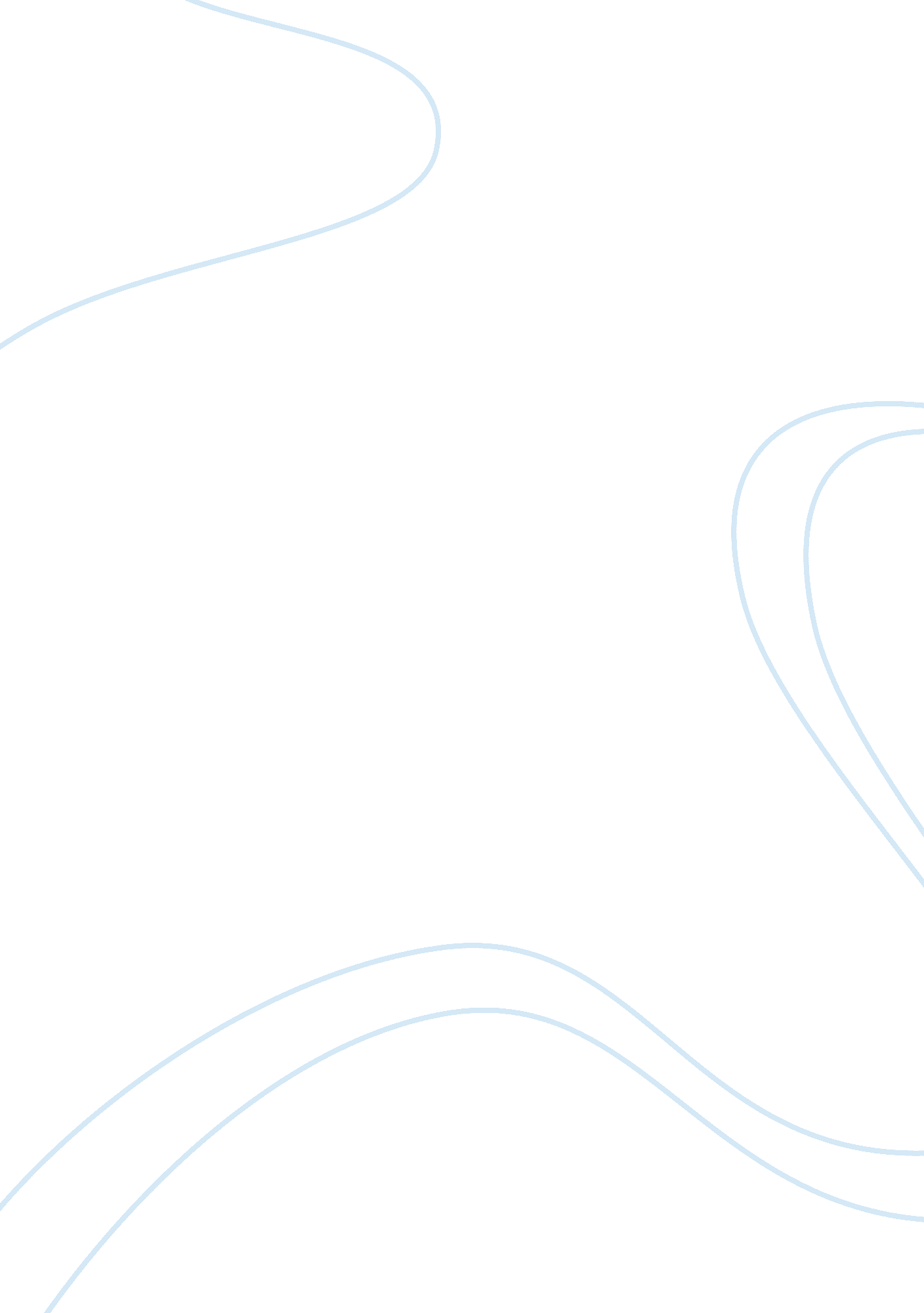 Hope is a good thing for the shawshank redemptionArt & Culture, Artists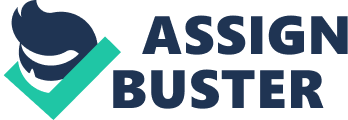 In most cases, films based on books are sub-par, with some complaining that the book is comparatively better. I have done both, reading the book and watching the movie, and my assurance to you is that you will find the film more entertaining than the book itself. Robbins plays Andy, who is a Maine banker and faces an unjust conviction for murdering his wife and her lover upon learning that she is having an affair. He performs this role to perfection while displaying emotional weakness, as well as the power to overcome such adversity. Freeman, who plays Red, is a convict for the murder of the one who befriends Andy, and he is serving a life sentence.  In most cases, films based on books are sub-par, with some complaining that the book is comparatively better. I have done both, reading the book and watching the movie, and my assurance to you is that you will find the film more entertaining than the book itself. 
Robbins plays Andy, who is a Maine banker and faces an unjust conviction for murdering his wife and her lover upon learning that she is having an affair. He performs this role to perfection while displaying emotional weakness, as well as the power to overcome such adversity. Freeman, who plays Red, is a convict for the murder of the one who befriends Andy, and he is serving a life sentence.  The interplay between these two main characters culminates the story. This movie is a monumental accomplishment in motion picture history. It has a gratifying ending and for sure it the greatest movie ever made. You will enjoy it. 